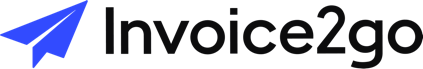 Balance DueBalance DueInvoice No: Invoice No: 000001000001Your Company NameYour Company NameYour Company NameBill toBill toBill toDate: Date: mm/dd/yyyymm/dd/yyyyAddressAddressAddressCompany NameCompany NameCompany NameTerms:Terms:30 Days30 DaysCityCityCityAddressAddressAddressDue Date:Due Date:mm/dd/yyyymm/dd/yyyyPostalPostalPostalCityCityCityEmail addressEmail addressEmail addressPostalPostalPostalPROFORMA INVOICEPROFORMA INVOICEPROFORMA INVOICEPROFORMA INVOICEPROFORMA INVOICEPROFORMA INVOICEPROFORMA INVOICEPROFORMA INVOICEPROFORMA INVOICEPROFORMA INVOICEPROFORMA INVOICEPROFORMA INVOICEPROFORMA INVOICEPROFORMA INVOICEPROFORMA INVOICEPROFORMA INVOICEPROFORMA INVOICEPROFORMA INVOICEPROFORMA INVOICEPROFORMA INVOICEPROFORMA INVOICEPROFORMA INVOICEPROFORMA INVOICEPROFORMA INVOICEPROFORMA INVOICEPROFORMA INVOICEPROFORMA INVOICEPROFORMA INVOICEPROFORMA INVOICEPROFORMA INVOICEPROFORMA INVOICEPROFORMA INVOICEPROFORMA INVOICEPROFORMA INVOICEPROFORMA INVOICEPROFORMA INVOICEPROFORMA INVOICEPROFORMA INVOICEPROFORMA INVOICEPROFORMA INVOICEPROFORMA INVOICEPROFORMA INVOICEPROFORMA INVOICEPROFORMA INVOICEPROFORMA INVOICEPROFORMA INVOICEPROFORMA INVOICEPROFORMA INVOICEPROFORMA INVOICEPROFORMA INVOICEPROFORMA INVOICEPROFORMA INVOICEPROFORMA INVOICEPROFORMA INVOICEPROFORMA INVOICEPROFORMA INVOICEDescriptionDescriptionDescriptionDescriptionDescriptionDescriptionQuantityQuantityRateRateAmountAmountEnter description of product or service hereEnter description of product or service hereEnter description of product or service hereEnter description of product or service hereEnter description of product or service hereEnter description of product or service here0000$0.00 $0.00 Enter description of product or service hereEnter description of product or service hereEnter description of product or service hereEnter description of product or service hereEnter description of product or service hereEnter description of product or service here0000$0.00 $0.00 Enter description of product or service hereEnter description of product or service hereEnter description of product or service hereEnter description of product or service hereEnter description of product or service hereEnter description of product or service here0000$0.00 $0.00 Enter description of product or service hereEnter description of product or service hereEnter description of product or service hereEnter description of product or service hereEnter description of product or service hereEnter description of product or service here0000$0.00 $0.00 Enter description of product or service hereEnter description of product or service hereEnter description of product or service hereEnter description of product or service hereEnter description of product or service hereEnter description of product or service here0000$0.00 $0.00 Enter description of product or service hereEnter description of product or service hereEnter description of product or service hereEnter description of product or service hereEnter description of product or service hereEnter description of product or service here0000$0.00 $0.00 Enter description of product or service hereEnter description of product or service hereEnter description of product or service hereEnter description of product or service hereEnter description of product or service hereEnter description of product or service here0000$0.00 $0.00 Enter description of product or service hereEnter description of product or service hereEnter description of product or service hereEnter description of product or service hereEnter description of product or service hereEnter description of product or service here0000$0.00 $0.00 Notes / Terms & ConditionsNotes / Terms & ConditionsNotes / Terms & ConditionsNotes / Terms & ConditionsNotes / Terms & ConditionsNotes / Terms & ConditionsNotes / Terms & ConditionsSubtotalSubtotal$0.00$0.00Tax rateTax rate0.00%0.00%TaxTax$0.00$0.00TotalTotal$0.00 $0.00 This free simple invoice template was provided to you by Invoice2go. This free simple invoice template was provided to you by Invoice2go. This free simple invoice template was provided to you by Invoice2go. This free simple invoice template was provided to you by Invoice2go. This free simple invoice template was provided to you by Invoice2go. This free simple invoice template was provided to you by Invoice2go. This free simple invoice template was provided to you by Invoice2go. This free simple invoice template was provided to you by Invoice2go. Click here to create your free account.Click here to create your free account.Click here to create your free account.Click here to create your free account.Click here to create your free account.Click here to create your free account.